§2850-C.  Nondiscrimination1.  Application.  This section applies to group medical insurance contracts subject to chapter 35 other than contracts designed to cover specific diseases, hospital indemnity or accidental injury only.[PL 1997, c. 445, §30 (NEW); PL 1997, c. 445, §32 (AFF).]2.  Eligibility and premium contributions.  A carrier may not establish rules for eligibility of an individual to enroll, or require an individual to pay a premium or contribution that is greater than that for a similarly situated individual, based on health status, medical condition, claims experience, receipt of health care, medical history, genetic information, evidence of insurability or disability in relation to the individual or a dependent of the individual.  Nothing in this section requires a group health plan to provide particular benefits other than those provided under the terms of the plan or restricts the amount an employer may be charged for coverage.  Nothing in this section prohibits establishing limitations or restrictions on the amount, level, extent or nature of the benefits for similarly situated individuals enrolled in the plan.  Nothing in this section prohibits a carrier from establishing premium discounts or refunds or modifying applicable copayments or deductibles in return for adherence to programs of health promotion and disease prevention.[PL 1997, c. 445, §30 (NEW); PL 1997, c. 445, §32 (AFF).]3.  Applicability of section 4320-L.  In addition to the requirements of this section, a carrier is subject to section 4320‑L.[PL 2019, c. 5, Pt. C, §1 (NEW).]SECTION HISTORYPL 1997, c. 445, §30 (NEW). PL 1997, c. 445, §32 (AFF). PL 2019, c. 5, Pt. C, §1 (AMD). The State of Maine claims a copyright in its codified statutes. If you intend to republish this material, we require that you include the following disclaimer in your publication:All copyrights and other rights to statutory text are reserved by the State of Maine. The text included in this publication reflects changes made through the First Regular and First Special Session of the 131st Maine Legislature and is current through November 1. 2023
                    . The text is subject to change without notice. It is a version that has not been officially certified by the Secretary of State. Refer to the Maine Revised Statutes Annotated and supplements for certified text.
                The Office of the Revisor of Statutes also requests that you send us one copy of any statutory publication you may produce. Our goal is not to restrict publishing activity, but to keep track of who is publishing what, to identify any needless duplication and to preserve the State's copyright rights.PLEASE NOTE: The Revisor's Office cannot perform research for or provide legal advice or interpretation of Maine law to the public. If you need legal assistance, please contact a qualified attorney.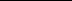 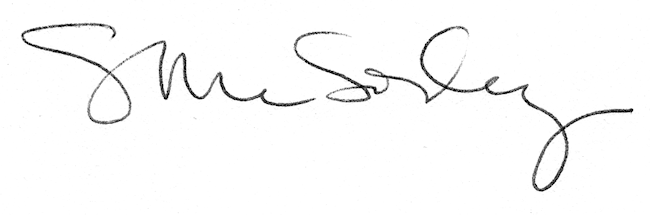 